Pareiškėjo pavadinimas: Asociacija „Vainotiškių bendruomenė“Strategijos prioritetas, pagal kurį teikiamas vietos projektas: I Prioritetas ,,Kaimo infrastruktūros modernizavimas“Strategijos priemonė ir veiklos sritis, pagal kurią teikiamas vietos projektas: 1.1. Priemonė „Kaimo atnaujinimas ir plėtra“1.1.2.Veiklos sritis – Kaimo vietovei svarbių pastatų pritaikymas gyventojų reikmėmsProjekto pavadinimas: ,,Vainotiškių bendruomenės pastato rekonstrukcija ir pritaikymas visuomenės poreikiams“ Paraiškos nr.: LEADER-11-KĖDAINIAI-01-026Projekto tikslas - suteikti geresnes veiklos sąlygas Kėdainių r. Vainotiškių kaimo bendruomenės žmonėms, pagerinant veiklos sąlygas, apimtį ir kokybę.  Taip pat kurti patrauklią aplinką gyventi kaime, pagerinant gyvenimo kokybę, turint patrauklesnį ir modernesnį kaimą.Projekto uždaviniai:pakeisti pastato stogą;suremontuoti bendruomenės namų patalpas, įrengti šildymą bei sanitarinį mazgą;pakeisti elektros instaliaciją, senus langus ir duris, kad būtų užtikrintas patalpų sandarumas;apšiltinti išorines pastato sienas ir atlikti išorinę apdailą. Projekto aprašymas:Asociacija „Vainotiškių bendruomenė“ įkurta  2008 m. kovo 17 dieną. Į ją susibūrė Dotnuvos seniūnijos didžiausio kaimo – Vainotiškių - gyventojai, su tikslu, su rūpesčiu dėl savo kaimo. Vainotiškiuose šiuo metu gyvena daugiau kaip 1050 žmonių. Beveik 200 iš jų yra įkurtos bendruomenės nariai.Paramos lėšomis rekonstruotas ir atnaujintas bendruomenės  pastatas: pakeistas stogas, langai ir durys, elektros instaliacija, kanalizacijos vamzdynas, sumontuotas infraraudonųjų spindulių šildymas, apšiltintos ir atnaujintos pastato sienos, naujai įrengtas sanitarinis mazgas, įėjimas neįgaliesiems, atlikta vidaus apdaila. Rekonstravus pastatą buvo sudarytos sąlygos  Vainotiškių ir aplinkinių kaimų gyventojų bendruomeniškumui ugdyti bei įvairiapusiškai veiklai plėtoti.Pastato gera būklė užtikrinama iš turimų, kasmet renkamų bendruomenės narių lėšų, taip pat iš VMI gaunamų 2 proc. gyventojų pajamų mokesčio lėšų. Patalpos naudojamos vietos gyventojų laisvalaikio bei bendruomeninių poreikių tenkinimui.Įgyvendinus projektą sukurta šiuolaikiška, jauki, patraukli bei patogi aplinka visuomenei, sudarytos didesnio užimtumo, saviraiškos bei laisvalaikio sąlygos vietos gyventojų poreikių tenkinimui. Vietovėje atsirado kaimo gyventojų traukos centras, kuriame yra organizuojama daug daugiau įvairios bendruomenės poreikius atitinkančios veiklos: laisvalaikio užimtumo, kultūros, savišvietos ir kt. srityse.Projekto įgyvendinimo trukmė: 22 mėn.Projekto paramos suma: 249 900,42 Lt.
Projekto partnerio (UAB „Kėdainių vandenys“) indėlis (nekilnojamasis turtas): 27 766,71 Lt.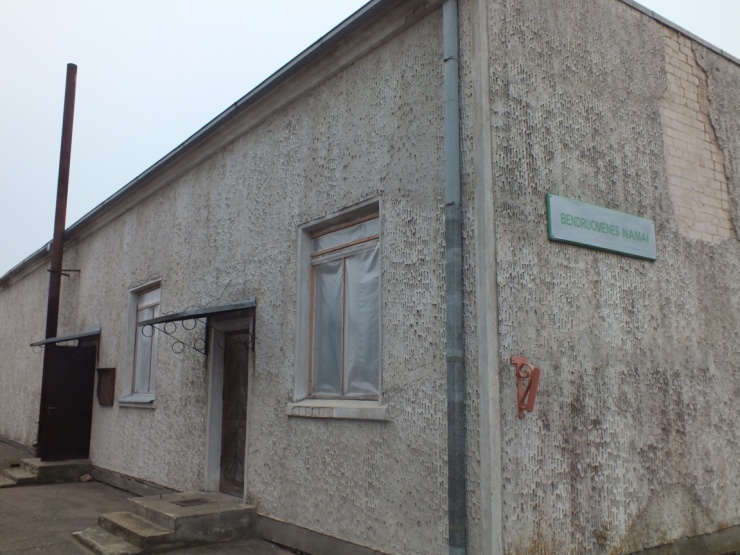 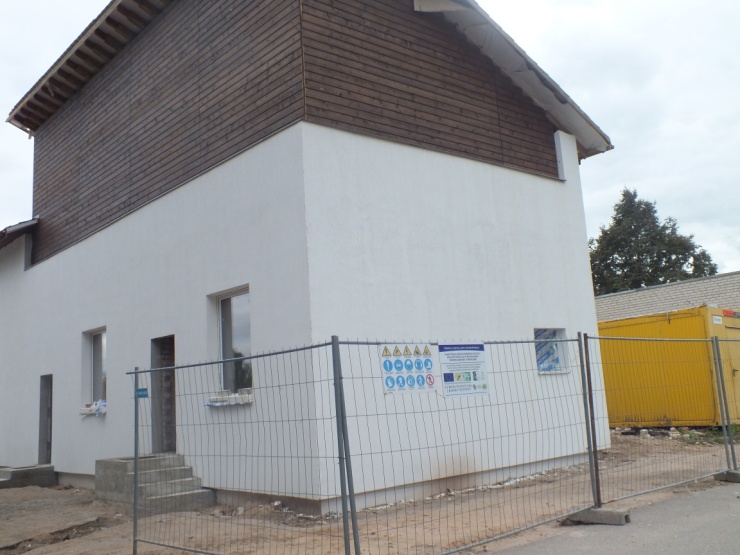 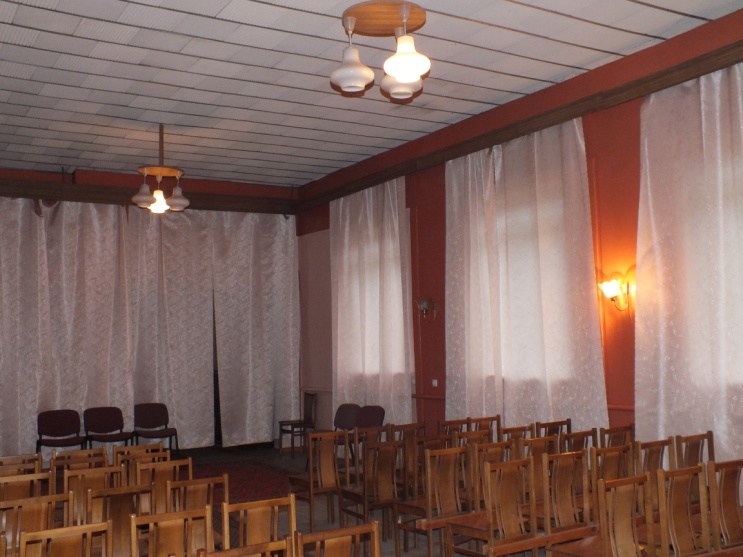 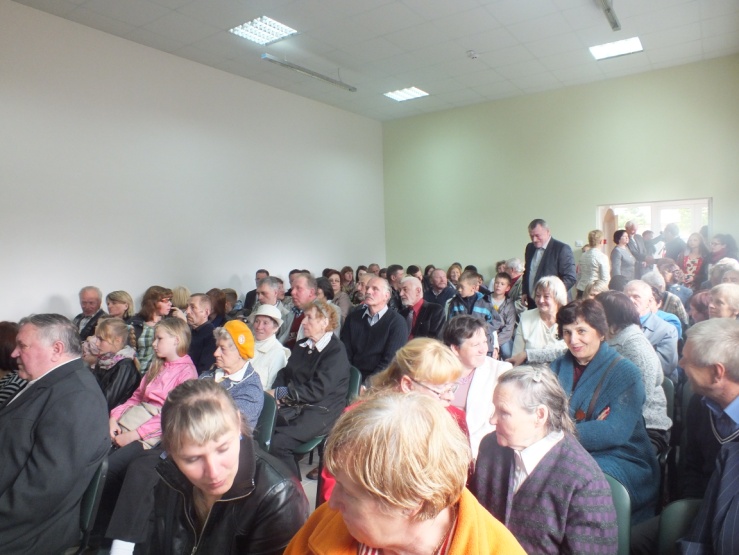 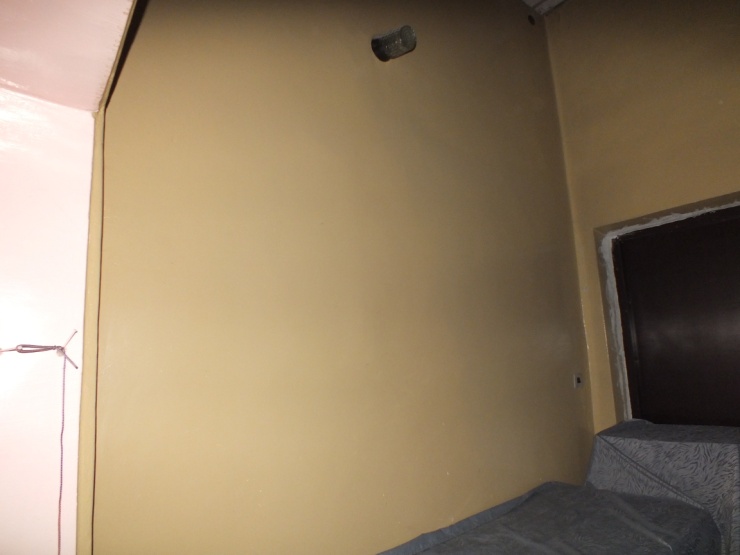 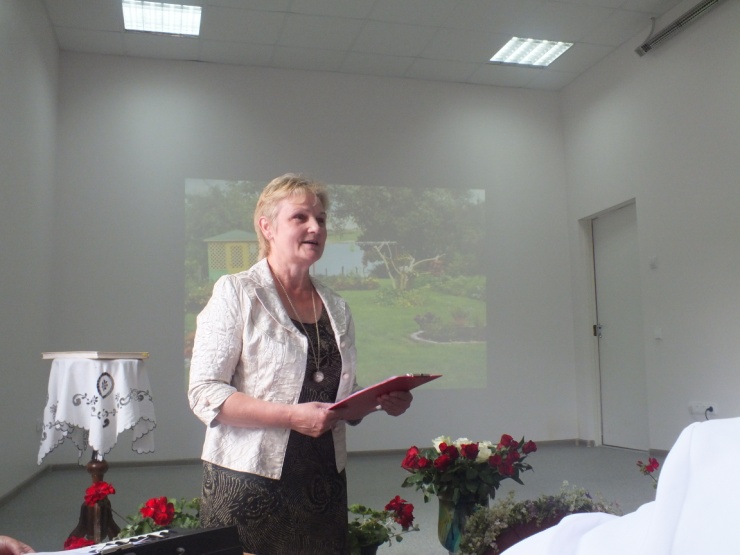 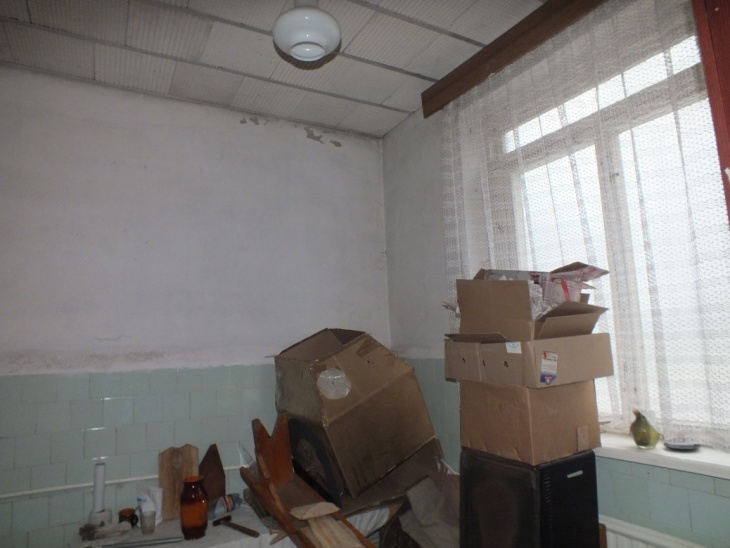 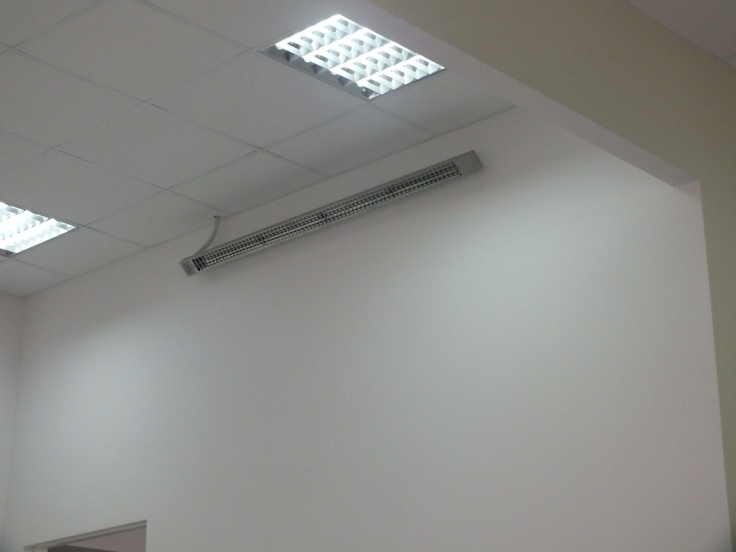 